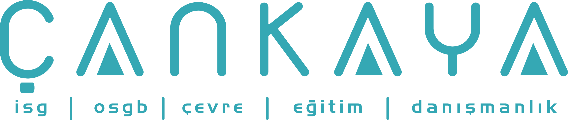 İŞBAŞI İSG KONUŞMALARI(TOOLBOX TALKS) No: 303                      			        Sayfa No: 1/1                                                                                                    YÜKSEK VOLTAJLI HAVAİ ELEKTRİK HATLARIBir işyerindeki tüm havai elektrik iletkenlerinin yeri ve voltajı müteahhitler tarafından belirlenmelidir. Trafoların da iletken olarak sayılması gerektiği unutulmamalıdır.Arazi temizliği sırasında ağaçların havai elektrik hatlarına düşme tehlikesi olduğu göz önüne alınmalıdır.Yüksek gerilimli havai hatlar yakınında iş yapılacağı zaman aşağıdaki prosedürler takip edilmelidir :Yüksek gerilimli havai hatların yakınında ne tip işler yapılacağı belirlenmelidir.Sistemi kontrol eden yetki tanımlama ile havai hatların voltajını belirleyin.(BC Hydro firmasının standartları için bkz. http://www.bchydro.com/etc/medialib/internet/documents/policies/pdf/policies_standards_of_conduct1.Par.0001.File.policies_standards_of_conduct1.pdf )Havai hatlar ile aranızdaki minimum mesafeyi her zaman koruyun. (Elektrik Kuvvetli Akım Tesisleri Yönetmeliği’ne göz atın.)Enerjili güç hattı ile aradaki mesafeyi ölçmek için şerit-metre veya çubuk kullanmayın. Mesafeyi bulunduğunuz yere göre tahmin edin, eğer şüpheye düşerseniz daha fazla mesafe bırakın.Elektriksel iletkene minimum yaklaşma mesafesinden daha fazla yaklaşılması icap ediyorsa ve/veya çalışan veya bir makine bu mesafeleri ihlal ettiyse şunları yapın :İşi hemen durdurun.Elektrik işlerine bakan yetkiliyi çağırın ve hemen bir toplantı düzenleyin.Havai hattın elektriğinin kesilmesi, elektrik hattının muhafazalı hale getirilmesi, sökülmesi/başka bir yerden geçirilmesi gibi ihtimaller üzerine konuşun.Bu ihtimallerden hangisinin ve ne zaman yapılacağının teminatını yazılı ve imzalı olarak alın.Yazılan bu teminatı işyerinde bulundurun ve konuyla ilgili işlemlerde kimlerin etkileneceği hakkında çalışanlara bilgi verin.Yetkin bir güvenlik gözcüsü atayın :Ekipman ve cihazların hareketini gözlemlesin.Cihaz operatörü ekipmanını veya yükü elektriksel iletkene çok yaklaştırdığında hemen DUR işareti versin.Ekipman, iş aletleri veya yüklerin elektriksel korumaya değmediğine emin olsun. Yararlanılan Kaynak:Worksafe BC Toolbox Meetings- Overhead high voltage electricityhttp://www2.worksafebc.com/i/construction/Toolbox/pdfs/TG06-03_Electrical_Hi_voltage.pdf